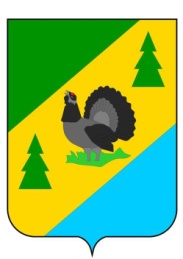 РОССИЙСКАЯ ФЕДЕРАЦИЯИРКУТСКАЯ ОБЛАСТЬАЛЗАМАЙСКОЕ МУНИЦИПАЛЬНОЕ ОБРАЗОВАНИЕДУМАРЕШЕНИЕ № 97г. Алзамайот 16 ноября 2023 г.                   О внесении изменений в решение Думы Алзамайского муниципального образования от 16.12.2021 г. № 13 «Об утверждении положения о муниципальном контролеза исполнением единой теплоснабжающей организацией обязательств по строительству,реконструкции и (или) модернизации объектов теплоснабжения в Алзамайскоммуниципальном образовании»В соответствии с Федеральным законом от 6 октября 2003 года № 131-ФЗ «Об общих принципах организации местного самоуправления в Российской Федерации», Федеральным законом от 31.07.2020 года № 248-ФЗ «О государственном контроле (надзоре) и муниципальном контроле в Российской Федерации», руководствуясь статьей 48 Устава Алзамайского муниципального образования ДУМА РЕШИЛА:1. Внести изменения в решение Думы Алзамайского муниципального образования от 16.12.2021 г. № 13 «Об утверждении положения о муниципальном контроле за исполнением единой теплоснабжающей организацией обязательств по строительству, реконструкции и (или) модернизации объектов теплоснабжения в Алзамайском муниципальном образовании», изложив Приложение № 1 в новой редакции (прилагается).2. Опубликовать настоящее решение в газете «Вестник Алзамайского муниципального образования» и разместить на официальном сайте Алзамайского муниципального образования в сети Интернет.3.  Настоящее решение вступает в силу с момента его официального опубликования.Председатель Думы Алзамайского                              муниципального образования                                                                                Д.Г. ШабановГлава Алзамайского муниципального образования                                                                                 А.В. Лебедев                                                          Приложение № 1к Положению о муниципальном контроле за единой теплоснабжающей организацией обязательств по строительству, реконструкции и (или) модернизации объектов теплоснабжения в Алзамайском муниципальном образованииПеречень индикаторов риска нарушения обязательных требований, используемых для определения необходимости проведения внеплановых проверок при осуществлении муниципального контроля за исполнением единой теплоснабжающей организацией обязательств по строительству, реконструкции (или) модернизации объектов теплоснабжения в Алзамайском муниципальном образовании1. Два и более обращения потребителей по вопросам надежности теплоснабжения, а также разногласий, возникающих между единой теплоснабжающей организацией и потребителем тепловой энергии, в течение трёх месяцев подряд2. Поступление в администрацию Алзамайского муниципального образования  обращений гражданина или организации с информацией об инциденте, вызвавшем перерыв теплоснабжения потребителей на срок более 6 часов.